Mednarodni mesec šolskih knjižnic - OKTOBER 2018 Povzeto po http://www.zbds-zveza.si/?q=node5/mesec_solskih_knj2018 (16. 10. 2018)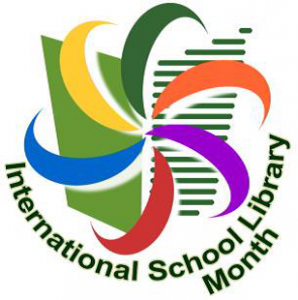 Zakaj imam rad/-a svojo šolsko knjižnico?»Why I Love My School Library?«Mednarodno združenje šolskih knjižničarjev (IASL – Internatinal Assotiation of School Librarianship http://www.iasl-online.org/) tudi letos vabi k praznovanju in promociji šolskih knjižnic.V slovenskem prostoru projekt  vodi in usklajuje Sekcija za šolske  knjižnice pri Zvezi bibliotekarskih društev Slovenije. Letošnje geslo Zakaj imam rad/a svojo šolsko knjižnico” poudarja samoreflektivno - čustveno komponento pomena šolskih knjižnic posameznikom in skupnostim.Šolske knjižnice so nujno potrebne pri razvoju medosebnih kompetenc, spodbujanju k strpnosti s sprejemanjem drugačnosti in pri razvoju posameznikovega kritičnega  mišljenja, šolski knjižničarjipa so pomemben člen med učencem, učitelji in starši s sodelovanjem pri medpredmetnem poučevanju, razvijanju učnih strategij, razvijanju različnih vrst pismenosti, razvijanju kritičnega mišljenja in ostalih kompetenc, ki so potrebne za delovanje v današnji družbi. Tudi na naši šoli se bomo pridružili praznovanju.BRANJE PRI POUKU IN ZA VSESLOVENSKO BRALNO ZNAČKO.MINUTKE ZA BRANJE (V SKLOPU NACIONALNEGA MESECA SKUPNEGA BRANJA) PRI PRVOŠOLCIH  V JUTRANJEM VARSTVU – ŠOLSKA KNJIŽNIČARKA, MLADE KNJIŽNIČARKE.PRIPOROČILNI SEZNAM PETIH SLOVENSKIH KNJIG, KI BI JIH PRIPOROČALI SOVRSTNIKOM PO SVETU.IZDELOVANJE KNJIŽNIH KAZALK v OPB o  KNJIŽNICI,  MISLI O KNJIGAH, BRANJU …SODELOVANJE PRI NACIONALNI IZMENJAVI KNJIŽNIH KAZALK Z VRSTNIKI NA ENI IZMED SLOVENSKIH ŠOL.SODELOVANJE  S  KRAJEVNO KNJIŽNICO ŠKOCJAN – OBISK ČETRTO- IN PETOŠOLCEV. ZAČETEK  EKOLOŠKE BRALNE ZNAČKE PRI KIZ-URAH, TEMA NAŠA NARAVNA IN KULTURNA DEDIŠČINA.ZAČETEK REŠEVANJA  MEGA KVIZ 2018/2019 (5. DO 9. RAZRED).PRIDRUŽILI SE BOMO PRAZNOVANJU PRAZNIKA ČEBELICE. Pisno in likovno ustvarjali v povezavi z letošnjim geslom šolskih knjižnic.Literarni natečajNapišimo pesmi, kratke zgodbe na temo “knjižnica”, napišimo ocene knjig. Predstavimo pisatelja ali pesnika in svojo najljubšo knjigo.Likovni natečajRišemo junake iz knjig. Izdelajmo alternativno naslovnico za znano knjigo. Si predstavljaš sanjsko šolsko knjižnico? Kakšna bo knjižnica leta 2050?Oblikovalski natečajOblikujmo majice za učence in knjižničarje. Oblikujmo maskoto knjižnice.Fotografski natečajJAZ imam rad/-a šolsko knjižnico. Utrinki iz šolske knjižnice …Svoje dogodke in ideje bomo  spletni strani šole ter na šolskem radiu M-51.Za šolsko knjižnico Marinka CerinšekGesla iz preteklih let:2007 - Učenje - okrepljeno z energijo šolske knjižnice2008 - Pismenost in učenje v tvoji šolski knjižnici2009 - Šolske knjižnice: panorama, zgodba zgodb2010 - Odprtost raznovrstnim izzivom - to so šolske knjižnice2011 - Šolske knjižnice opolnomočijo učence za življenje2012 - Šolske knjižnice - vez med preteklostjo, sedanjostjo in prihodnostjo2013 - Šolske knjižnice: vstop v življenje2014 - Šolske knjižnice: srce šole2015 - Šolske knjižnice so zakon2016 - Naučite se razvozlati svoj svet2017 - Povezovanje skupnosti in kultur2018 - Zakaj imam rad/-a svojo šolsko knjižnico?